 Размещено на сайте-http://nsportal.ru/shkola/geografiya/library/2016/06/11/konspekt-otkrytogo-uroka-po-geografii-geograficheskieУчитель: Учитель: Зубцова Н.Н.Зубцова Н.Н.Зубцова Н.Н.Зубцова Н.Н.Зубцова Н.Н.Класс Класс 6 класс6 класс6 класс6 класс6 классДата проведения: 9 ноября 2015 годаДата проведения: 9 ноября 2015 годаДата проведения: 9 ноября 2015 годаДата проведения: 9 ноября 2015 годаДата проведения: 9 ноября 2015 годаДата проведения: 9 ноября 2015 годаДата проведения: 9 ноября 2015 годаМесто проведения: ГБОУ СОШ с. ЛетниковоМесто проведения: ГБОУ СОШ с. ЛетниковоМесто проведения: ГБОУ СОШ с. ЛетниковоМесто проведения: ГБОУ СОШ с. ЛетниковоМесто проведения: ГБОУ СОШ с. ЛетниковоМесто проведения: ГБОУ СОШ с. ЛетниковоМесто проведения: ГБОУ СОШ с. ЛетниковоУровень мероприятия: Открытый урок в рамках методической недели в ГБОУ СОШ с. ЛетниковоУровень мероприятия: Открытый урок в рамках методической недели в ГБОУ СОШ с. ЛетниковоУровень мероприятия: Открытый урок в рамках методической недели в ГБОУ СОШ с. ЛетниковоУровень мероприятия: Открытый урок в рамках методической недели в ГБОУ СОШ с. ЛетниковоУровень мероприятия: Открытый урок в рамках методической недели в ГБОУ СОШ с. ЛетниковоУровень мероприятия: Открытый урок в рамках методической недели в ГБОУ СОШ с. ЛетниковоУровень мероприятия: Открытый урок в рамках методической недели в ГБОУ СОШ с. ЛетниковоТема урокаГеографические координатыГеографические координатыГеографические координатыГеографические координатыГеографические координатыГеографические координатыЦель урокаОтработка умений определять географические координаты и географические объекты по заданным координатам  с использованием заданий предметного, личностного и метапредметного содержания.Отработка умений определять географические координаты и географические объекты по заданным координатам  с использованием заданий предметного, личностного и метапредметного содержания.Отработка умений определять географические координаты и географические объекты по заданным координатам  с использованием заданий предметного, личностного и метапредметного содержания.Отработка умений определять географические координаты и географические объекты по заданным координатам  с использованием заданий предметного, личностного и метапредметного содержания.Отработка умений определять географические координаты и географические объекты по заданным координатам  с использованием заданий предметного, личностного и метапредметного содержания.Отработка умений определять географические координаты и географические объекты по заданным координатам  с использованием заданий предметного, личностного и метапредметного содержания.Планируемые образовательные результаты /УУД/Планируемые образовательные результаты /УУД/Планируемые образовательные результаты /УУД/Планируемые образовательные результаты /УУД/Планируемые образовательные результаты /УУД/Планируемые образовательные результаты /УУД/Планируемые образовательные результаты /УУД/ПредметныеПредметныеПредметныеМетапредметныеМетапредметныеМетапредметныеЛичностныеЗнать и объяснять понятия: географическая широта, географическая долгота, географические координаты.Уметь работать с географическими моделями.Определять по глобусу и картам географические координаты и местоположение географических объектов.Использовать приобретенные знания и умения для чтения карт различного содержания.Проводить самостоятельный поиск географической информации для определения стихийных бедствий и чрезвычайных ситуацийЗнать и объяснять понятия: географическая широта, географическая долгота, географические координаты.Уметь работать с географическими моделями.Определять по глобусу и картам географические координаты и местоположение географических объектов.Использовать приобретенные знания и умения для чтения карт различного содержания.Проводить самостоятельный поиск географической информации для определения стихийных бедствий и чрезвычайных ситуацийЗнать и объяснять понятия: географическая широта, географическая долгота, географические координаты.Уметь работать с географическими моделями.Определять по глобусу и картам географические координаты и местоположение географических объектов.Использовать приобретенные знания и умения для чтения карт различного содержания.Проводить самостоятельный поиск географической информации для определения стихийных бедствий и чрезвычайных ситуацийКоммуникативные УУДКоммуникативные УУДКоммуникативные УУДВырабатывают уважительно доброжелательное отношение к партнеру.    Формируют основы культуры делового общения, положительного отношения учеников к мнению одноклассников, умения оказать помощьЗнать и объяснять понятия: географическая широта, географическая долгота, географические координаты.Уметь работать с географическими моделями.Определять по глобусу и картам географические координаты и местоположение географических объектов.Использовать приобретенные знания и умения для чтения карт различного содержания.Проводить самостоятельный поиск географической информации для определения стихийных бедствий и чрезвычайных ситуацийЗнать и объяснять понятия: географическая широта, географическая долгота, географические координаты.Уметь работать с географическими моделями.Определять по глобусу и картам географические координаты и местоположение географических объектов.Использовать приобретенные знания и умения для чтения карт различного содержания.Проводить самостоятельный поиск географической информации для определения стихийных бедствий и чрезвычайных ситуацийЗнать и объяснять понятия: географическая широта, географическая долгота, географические координаты.Уметь работать с географическими моделями.Определять по глобусу и картам географические координаты и местоположение географических объектов.Использовать приобретенные знания и умения для чтения карт различного содержания.Проводить самостоятельный поиск географической информации для определения стихийных бедствий и чрезвычайных ситуацийОпределять цель, проблему в деятельности.Организовывать учебное взаимодействие в паре. Излагать свое мнениеОпределять цель, проблему в деятельности.Организовывать учебное взаимодействие в паре. Излагать свое мнениеОпределять цель, проблему в деятельности.Организовывать учебное взаимодействие в паре. Излагать свое мнениеВырабатывают уважительно доброжелательное отношение к партнеру.    Формируют основы культуры делового общения, положительного отношения учеников к мнению одноклассников, умения оказать помощьЗнать и объяснять понятия: географическая широта, географическая долгота, географические координаты.Уметь работать с географическими моделями.Определять по глобусу и картам географические координаты и местоположение географических объектов.Использовать приобретенные знания и умения для чтения карт различного содержания.Проводить самостоятельный поиск географической информации для определения стихийных бедствий и чрезвычайных ситуацийЗнать и объяснять понятия: географическая широта, географическая долгота, географические координаты.Уметь работать с географическими моделями.Определять по глобусу и картам географические координаты и местоположение географических объектов.Использовать приобретенные знания и умения для чтения карт различного содержания.Проводить самостоятельный поиск географической информации для определения стихийных бедствий и чрезвычайных ситуацийЗнать и объяснять понятия: географическая широта, географическая долгота, географические координаты.Уметь работать с географическими моделями.Определять по глобусу и картам географические координаты и местоположение географических объектов.Использовать приобретенные знания и умения для чтения карт различного содержания.Проводить самостоятельный поиск географической информации для определения стихийных бедствий и чрезвычайных ситуацийПознавательные УУДПознавательные УУДПознавательные УУДВырабатывают уважительно доброжелательное отношение к партнеру.    Формируют основы культуры делового общения, положительного отношения учеников к мнению одноклассников, умения оказать помощьЗнать и объяснять понятия: географическая широта, географическая долгота, географические координаты.Уметь работать с географическими моделями.Определять по глобусу и картам географические координаты и местоположение географических объектов.Использовать приобретенные знания и умения для чтения карт различного содержания.Проводить самостоятельный поиск географической информации для определения стихийных бедствий и чрезвычайных ситуацийЗнать и объяснять понятия: географическая широта, географическая долгота, географические координаты.Уметь работать с географическими моделями.Определять по глобусу и картам географические координаты и местоположение географических объектов.Использовать приобретенные знания и умения для чтения карт различного содержания.Проводить самостоятельный поиск географической информации для определения стихийных бедствий и чрезвычайных ситуацийЗнать и объяснять понятия: географическая широта, географическая долгота, географические координаты.Уметь работать с географическими моделями.Определять по глобусу и картам географические координаты и местоположение географических объектов.Использовать приобретенные знания и умения для чтения карт различного содержания.Проводить самостоятельный поиск географической информации для определения стихийных бедствий и чрезвычайных ситуацийНаходить информацию, необходимую для решения учебных проблем.Владеть смысловым чтениемНаходить информацию, необходимую для решения учебных проблем.Владеть смысловым чтениемНаходить информацию, необходимую для решения учебных проблем.Владеть смысловым чтениемВырабатывают уважительно доброжелательное отношение к партнеру.    Формируют основы культуры делового общения, положительного отношения учеников к мнению одноклассников, умения оказать помощьЗнать и объяснять понятия: географическая широта, географическая долгота, географические координаты.Уметь работать с географическими моделями.Определять по глобусу и картам географические координаты и местоположение географических объектов.Использовать приобретенные знания и умения для чтения карт различного содержания.Проводить самостоятельный поиск географической информации для определения стихийных бедствий и чрезвычайных ситуацийЗнать и объяснять понятия: географическая широта, географическая долгота, географические координаты.Уметь работать с географическими моделями.Определять по глобусу и картам географические координаты и местоположение географических объектов.Использовать приобретенные знания и умения для чтения карт различного содержания.Проводить самостоятельный поиск географической информации для определения стихийных бедствий и чрезвычайных ситуацийЗнать и объяснять понятия: географическая широта, географическая долгота, географические координаты.Уметь работать с географическими моделями.Определять по глобусу и картам географические координаты и местоположение географических объектов.Использовать приобретенные знания и умения для чтения карт различного содержания.Проводить самостоятельный поиск географической информации для определения стихийных бедствий и чрезвычайных ситуацийРегулятивные УУДРегулятивные УУДРегулятивные УУДВырабатывают уважительно доброжелательное отношение к партнеру.    Формируют основы культуры делового общения, положительного отношения учеников к мнению одноклассников, умения оказать помощьЗнать и объяснять понятия: географическая широта, географическая долгота, географические координаты.Уметь работать с географическими моделями.Определять по глобусу и картам географические координаты и местоположение географических объектов.Использовать приобретенные знания и умения для чтения карт различного содержания.Проводить самостоятельный поиск географической информации для определения стихийных бедствий и чрезвычайных ситуацийЗнать и объяснять понятия: географическая широта, географическая долгота, географические координаты.Уметь работать с географическими моделями.Определять по глобусу и картам географические координаты и местоположение географических объектов.Использовать приобретенные знания и умения для чтения карт различного содержания.Проводить самостоятельный поиск географической информации для определения стихийных бедствий и чрезвычайных ситуацийЗнать и объяснять понятия: географическая широта, географическая долгота, географические координаты.Уметь работать с географическими моделями.Определять по глобусу и картам географические координаты и местоположение географических объектов.Использовать приобретенные знания и умения для чтения карт различного содержания.Проводить самостоятельный поиск географической информации для определения стихийных бедствий и чрезвычайных ситуацийОпределять цель  и последовательность действий для решения поставленных задач.Совершенствовать (в диалоге с учителем) самостоятельно выработанные критерии оценки результатов практической работыОпределять цель  и последовательность действий для решения поставленных задач.Совершенствовать (в диалоге с учителем) самостоятельно выработанные критерии оценки результатов практической работыОпределять цель  и последовательность действий для решения поставленных задач.Совершенствовать (в диалоге с учителем) самостоятельно выработанные критерии оценки результатов практической работыВырабатывают уважительно доброжелательное отношение к партнеру.    Формируют основы культуры делового общения, положительного отношения учеников к мнению одноклассников, умения оказать помощьРешаемые учебные проблемыРешаемые учебные проблемыРешаемые учебные проблемыСовершенствование  умений определять по карте и глобусу направлений, географических координат и местоположение объектов.Использование приобретенных знаний и умений на практике.Проведение самостоятельного поиска географической информации с использованием карт разного содержанияСовершенствование  умений определять по карте и глобусу направлений, географических координат и местоположение объектов.Использование приобретенных знаний и умений на практике.Проведение самостоятельного поиска географической информации с использованием карт разного содержанияСовершенствование  умений определять по карте и глобусу направлений, географических координат и местоположение объектов.Использование приобретенных знаний и умений на практике.Проведение самостоятельного поиска географической информации с использованием карт разного содержанияСовершенствование  умений определять по карте и глобусу направлений, географических координат и местоположение объектов.Использование приобретенных знаний и умений на практике.Проведение самостоятельного поиска географической информации с использованием карт разного содержанияОсновные понятияОсновные понятияОсновные понятияГеографические координатыГеографические координатыГеографические координатыГеографические координатыТип урокаТип урокаТип урокаУрок изучения нового материалаУрок изучения нового материалаУрок изучения нового материалаУрок изучения нового материалаФорма урокаФорма урокаФорма урокаУрок - исследованиеУрок - исследованиеУрок - исследованиеУрок - исследованиеТехнологияТехнологияТехнологияТехнология проблемного обученияТехнология проблемного обученияТехнология проблемного обученияТехнология проблемного обученияВид используемых на уроке средств ИКТВид используемых на уроке средств ИКТВид используемых на уроке средств ИКТПрезентация  Урок-практикум „Географические координаты“». Электронные картыПрезентация  Урок-практикум „Географические координаты“». Электронные картыПрезентация  Урок-практикум „Географические координаты“». Электронные картыПрезентация  Урок-практикум „Географические координаты“». Электронные картыОборудование Оборудование Оборудование Настенная физическая карта мира. Атласы. Настенная физическая карта мира. Атласы. Настенная физическая карта мира. Атласы. Настенная физическая карта мира. Атласы. Организационная структура урокаОрганизационная структура урокаОрганизационная структура урокаОрганизационная структура урокаОрганизационная структура урокаОрганизационная структура урокаОрганизационная структура урокаЭтап 1. Актуализация знаний, способов действия.Основные задачи учителя:•  развитие произвольного внимания и памяти, познавательных интересов и инициативы учащихся;•  формирование коммуникативных умений, культуры общения, сотрудничестваЭтап 1. Актуализация знаний, способов действия.Основные задачи учителя:•  развитие произвольного внимания и памяти, познавательных интересов и инициативы учащихся;•  формирование коммуникативных умений, культуры общения, сотрудничестваЭтап 1. Актуализация знаний, способов действия.Основные задачи учителя:•  развитие произвольного внимания и памяти, познавательных интересов и инициативы учащихся;•  формирование коммуникативных умений, культуры общения, сотрудничестваЭтап 1. Актуализация знаний, способов действия.Основные задачи учителя:•  развитие произвольного внимания и памяти, познавательных интересов и инициативы учащихся;•  формирование коммуникативных умений, культуры общения, сотрудничестваЭтап 1. Актуализация знаний, способов действия.Основные задачи учителя:•  развитие произвольного внимания и памяти, познавательных интересов и инициативы учащихся;•  формирование коммуникативных умений, культуры общения, сотрудничестваЭтап 1. Актуализация знаний, способов действия.Основные задачи учителя:•  развитие произвольного внимания и памяти, познавательных интересов и инициативы учащихся;•  формирование коммуникативных умений, культуры общения, сотрудничестваЭтап 1. Актуализация знаний, способов действия.Основные задачи учителя:•  развитие произвольного внимания и памяти, познавательных интересов и инициативы учащихся;•  формирование коммуникативных умений, культуры общения, сотрудничестваДеятельность учителяДеятельность учителяДеятельность учителяДеятельность учителяДеятельность учителяДеятельность учащихсяДеятельность учащихся- Вводная беседа– Сегодня мы на некоторое время превратимся в работников «Планетарной службы спасения». (ПСС) и  вместе будем выбирать, и награждать лучших спасателей класса. Побуждающий диалог– Скажите, что должен уметь спасатель?– Зачем спасателю нужна карта?– А что мы уже с вами умеем, чему научились,  без чего не может обойтись ни один работник МЧС? – На с. 78 учебника найдите и ответьте на вопросы 1, 2, 3.(Организация и проведение смыслового чтения) - Вводная беседа– Сегодня мы на некоторое время превратимся в работников «Планетарной службы спасения». (ПСС) и  вместе будем выбирать, и награждать лучших спасателей класса. Побуждающий диалог– Скажите, что должен уметь спасатель?– Зачем спасателю нужна карта?– А что мы уже с вами умеем, чему научились,  без чего не может обойтись ни один работник МЧС? – На с. 78 учебника найдите и ответьте на вопросы 1, 2, 3.(Организация и проведение смыслового чтения) - Вводная беседа– Сегодня мы на некоторое время превратимся в работников «Планетарной службы спасения». (ПСС) и  вместе будем выбирать, и награждать лучших спасателей класса. Побуждающий диалог– Скажите, что должен уметь спасатель?– Зачем спасателю нужна карта?– А что мы уже с вами умеем, чему научились,  без чего не может обойтись ни один работник МЧС? – На с. 78 учебника найдите и ответьте на вопросы 1, 2, 3.(Организация и проведение смыслового чтения) - Вводная беседа– Сегодня мы на некоторое время превратимся в работников «Планетарной службы спасения». (ПСС) и  вместе будем выбирать, и награждать лучших спасателей класса. Побуждающий диалог– Скажите, что должен уметь спасатель?– Зачем спасателю нужна карта?– А что мы уже с вами умеем, чему научились,  без чего не может обойтись ни один работник МЧС? – На с. 78 учебника найдите и ответьте на вопросы 1, 2, 3.(Организация и проведение смыслового чтения) - Вводная беседа– Сегодня мы на некоторое время превратимся в работников «Планетарной службы спасения». (ПСС) и  вместе будем выбирать, и награждать лучших спасателей класса. Побуждающий диалог– Скажите, что должен уметь спасатель?– Зачем спасателю нужна карта?– А что мы уже с вами умеем, чему научились,  без чего не может обойтись ни один работник МЧС? – На с. 78 учебника найдите и ответьте на вопросы 1, 2, 3.(Организация и проведение смыслового чтения) Вспоминают соответствующие учебные задачи, делают содержательные обобщения.Вспоминают, изученный ранее материал (ориентирование, определение ГШ, ГД, умение читать карту, оказание первой доврачебной помощи). Осуществляют смысловое чтение «Направление север-юг на местности мы определяем с помощью компаса. На глобусе и географических картах имеется свой «компас». Это параллели, указывающие направление восток-запад и меридианы, указывающие направление север-юг.Объясняют понятия градусная сеть, форму и направление параллелей и меридиановВспоминают соответствующие учебные задачи, делают содержательные обобщения.Вспоминают, изученный ранее материал (ориентирование, определение ГШ, ГД, умение читать карту, оказание первой доврачебной помощи). Осуществляют смысловое чтение «Направление север-юг на местности мы определяем с помощью компаса. На глобусе и географических картах имеется свой «компас». Это параллели, указывающие направление восток-запад и меридианы, указывающие направление север-юг.Объясняют понятия градусная сеть, форму и направление параллелей и меридианов                                  Этап 2.  Создание проблемной ситуации                                   Этап 2.  Создание проблемной ситуации                                   Этап 2.  Создание проблемной ситуации                                   Этап 2.  Создание проблемной ситуации                                   Этап 2.  Создание проблемной ситуации                                   Этап 2.  Создание проблемной ситуации                                   Этап 2.  Создание проблемной ситуации Деятельность учителяДеятельность учителяДеятельность учителяДеятельность учителяДеятельность учителяДеятельность учащихсяДеятельность учащихсяОдним из первых и необходимых действий спасателей является определение точного адреса (географических координат) стихийного бедствия или чрезвычайного происшествия. Как найти точный географический адрес?–  Определить ГШ и ГД. –  Какие линии на карте помогут нам? Покажите ихОдним из первых и необходимых действий спасателей является определение точного адреса (географических координат) стихийного бедствия или чрезвычайного происшествия. Как найти точный географический адрес?–  Определить ГШ и ГД. –  Какие линии на карте помогут нам? Покажите ихОдним из первых и необходимых действий спасателей является определение точного адреса (географических координат) стихийного бедствия или чрезвычайного происшествия. Как найти точный географический адрес?–  Определить ГШ и ГД. –  Какие линии на карте помогут нам? Покажите ихОдним из первых и необходимых действий спасателей является определение точного адреса (географических координат) стихийного бедствия или чрезвычайного происшествия. Как найти точный географический адрес?–  Определить ГШ и ГД. –  Какие линии на карте помогут нам? Покажите ихОдним из первых и необходимых действий спасателей является определение точного адреса (географических координат) стихийного бедствия или чрезвычайного происшествия. Как найти точный географический адрес?–  Определить ГШ и ГД. –  Какие линии на карте помогут нам? Покажите их Выясняют, что такое точный адрес географического объекта.Объясняют существенные признаки понятий  «географическая широта», «географическая долгота». Определяют по глобусу с помощью широтной линейки широту Северного и Южного тропиков, Северного и Южного полярных кругов Выясняют, что такое точный адрес географического объекта.Объясняют существенные признаки понятий  «географическая широта», «географическая долгота». Определяют по глобусу с помощью широтной линейки широту Северного и Южного тропиков, Северного и Южного полярных круговЭтап 3. Целеполагание — постановка практической частной познавательной задачи. Основные задачи учителя: формирование рефлексивных умений определять границу между знанием и незнанием;• овладение обобщенными способами, формулировки познавательной задачи, выделения в задаче известных компонентов;• формирование познавательных мотивов учебной деятельности: стремления открыть знания, приобрести уменияЭтап 3. Целеполагание — постановка практической частной познавательной задачи. Основные задачи учителя: формирование рефлексивных умений определять границу между знанием и незнанием;• овладение обобщенными способами, формулировки познавательной задачи, выделения в задаче известных компонентов;• формирование познавательных мотивов учебной деятельности: стремления открыть знания, приобрести уменияЭтап 3. Целеполагание — постановка практической частной познавательной задачи. Основные задачи учителя: формирование рефлексивных умений определять границу между знанием и незнанием;• овладение обобщенными способами, формулировки познавательной задачи, выделения в задаче известных компонентов;• формирование познавательных мотивов учебной деятельности: стремления открыть знания, приобрести уменияЭтап 3. Целеполагание — постановка практической частной познавательной задачи. Основные задачи учителя: формирование рефлексивных умений определять границу между знанием и незнанием;• овладение обобщенными способами, формулировки познавательной задачи, выделения в задаче известных компонентов;• формирование познавательных мотивов учебной деятельности: стремления открыть знания, приобрести уменияЭтап 3. Целеполагание — постановка практической частной познавательной задачи. Основные задачи учителя: формирование рефлексивных умений определять границу между знанием и незнанием;• овладение обобщенными способами, формулировки познавательной задачи, выделения в задаче известных компонентов;• формирование познавательных мотивов учебной деятельности: стремления открыть знания, приобрести уменияЭтап 3. Целеполагание — постановка практической частной познавательной задачи. Основные задачи учителя: формирование рефлексивных умений определять границу между знанием и незнанием;• овладение обобщенными способами, формулировки познавательной задачи, выделения в задаче известных компонентов;• формирование познавательных мотивов учебной деятельности: стремления открыть знания, приобрести уменияЭтап 3. Целеполагание — постановка практической частной познавательной задачи. Основные задачи учителя: формирование рефлексивных умений определять границу между знанием и незнанием;• овладение обобщенными способами, формулировки познавательной задачи, выделения в задаче известных компонентов;• формирование познавательных мотивов учебной деятельности: стремления открыть знания, приобрести уменияДеятельность учителяДеятельность учителяДеятельность учителяДеятельность учителяДеятельность учителяДеятельность учащихсяДеятельность учащихсяЭвристический метод:– Так что же является одним из первых и необходимых действий спасателей стихийного бедствия или чрезвычайного происшествия? – Что необходимо знать и уметь для определения географических координат?Эвристический метод:– Так что же является одним из первых и необходимых действий спасателей стихийного бедствия или чрезвычайного происшествия? – Что необходимо знать и уметь для определения географических координат?Эвристический метод:– Так что же является одним из первых и необходимых действий спасателей стихийного бедствия или чрезвычайного происшествия? – Что необходимо знать и уметь для определения географических координат?Эвристический метод:– Так что же является одним из первых и необходимых действий спасателей стихийного бедствия или чрезвычайного происшествия? – Что необходимо знать и уметь для определения географических координат?Эвристический метод:– Так что же является одним из первых и необходимых действий спасателей стихийного бедствия или чрезвычайного происшествия? – Что необходимо знать и уметь для определения географических координат?Осознают цели предстоящей деятельности. Определение точного адреса (географических координат.)Осознают необходимость умения определять ГШ и ГДОсознают цели предстоящей деятельности. Определение точного адреса (географических координат.)Осознают необходимость умения определять ГШ и ГДЭтап 4. Планирование. Основные задачи учителя: формирование способности анализировать, имеющийся учебный материалЭтап 4. Планирование. Основные задачи учителя: формирование способности анализировать, имеющийся учебный материалЭтап 4. Планирование. Основные задачи учителя: формирование способности анализировать, имеющийся учебный материалЭтап 4. Планирование. Основные задачи учителя: формирование способности анализировать, имеющийся учебный материалЭтап 4. Планирование. Основные задачи учителя: формирование способности анализировать, имеющийся учебный материалЭтап 4. Планирование. Основные задачи учителя: формирование способности анализировать, имеющийся учебный материалЭтап 4. Планирование. Основные задачи учителя: формирование способности анализировать, имеющийся учебный материалДеятельность учителяДеятельность учителяДеятельность учителяДеятельность учителяДеятельность учителяДеятельность учащихсяДеятельность учащихся– Прочтите последний абзац §14–15 на с.80  и составьте алгоритм действий при определении ГК.– Демонстрирует коллективно составленный алгоритм– Прочтите последний абзац §14–15 на с.80  и составьте алгоритм действий при определении ГК.– Демонстрирует коллективно составленный алгоритм– Прочтите последний абзац §14–15 на с.80  и составьте алгоритм действий при определении ГК.– Демонстрирует коллективно составленный алгоритм– Прочтите последний абзац §14–15 на с.80  и составьте алгоритм действий при определении ГК.– Демонстрирует коллективно составленный алгоритм– Прочтите последний абзац §14–15 на с.80  и составьте алгоритм действий при определении ГК.– Демонстрирует коллективно составленный алгоритмЧитают, анализируют текст на с.79-80.Создают алгоритм действий по определению ГК  по тексту учебника. Шаг 1. Определить (указать) ГШ.Шаг 2. Определить ГД.Шаг 3. Найти точку пересечения параллелей и меридианов. Шаг 4. Назвать географический объектЧитают, анализируют текст на с.79-80.Создают алгоритм действий по определению ГК  по тексту учебника. Шаг 1. Определить (указать) ГШ.Шаг 2. Определить ГД.Шаг 3. Найти точку пересечения параллелей и меридианов. Шаг 4. Назвать географический объект– Определите, что общего в географическом адресе Краснодара и Севастополя.– Организация выполнения задания рубрики «Кругосветное путешествие»– Определите, что общего в географическом адресе Краснодара и Севастополя.– Организация выполнения задания рубрики «Кругосветное путешествие»– Определите, что общего в географическом адресе Краснодара и Севастополя.– Организация выполнения задания рубрики «Кругосветное путешествие»– Определите, что общего в географическом адресе Краснодара и Севастополя.– Организация выполнения задания рубрики «Кругосветное путешествие»– Определите, что общего в географическом адресе Краснодара и Севастополя.– Организация выполнения задания рубрики «Кругосветное путешествие»Выполняют задания (всем классом).Предлагают свои обобщения и варианты ответов по учебной проблеме. Вникают в задание. Рассматривают условия на интерактивной доске. Отвечают на поставленные вопросы, объясняя  полученные результатыВыполняют задания (всем классом).Предлагают свои обобщения и варианты ответов по учебной проблеме. Вникают в задание. Рассматривают условия на интерактивной доске. Отвечают на поставленные вопросы, объясняя  полученные результатыЭтап 5. Учебные действия по реализации плана. Выражение решения. Применение знаний и уменийЭтап 5. Учебные действия по реализации плана. Выражение решения. Применение знаний и уменийЭтап 5. Учебные действия по реализации плана. Выражение решения. Применение знаний и уменийЭтап 5. Учебные действия по реализации плана. Выражение решения. Применение знаний и уменийЭтап 5. Учебные действия по реализации плана. Выражение решения. Применение знаний и уменийЭтап 5. Учебные действия по реализации плана. Выражение решения. Применение знаний и уменийЭтап 5. Учебные действия по реализации плана. Выражение решения. Применение знаний и уменийОсновные задачи учителя: •совершенствование  умений находить ГШ, ГД и ГК объекта и местоположения объектов;•формирование способности определять содержание и последовательность действий для решения поставленной задачи;• овладение приемами самоконтроля правильности полученных результатов: • воспитание культуры делового общения, положительного отношения учеников к мнению одноклассников; формирование способности каждого ученика к участию в работе в малых группахОсновные задачи учителя: •совершенствование  умений находить ГШ, ГД и ГК объекта и местоположения объектов;•формирование способности определять содержание и последовательность действий для решения поставленной задачи;• овладение приемами самоконтроля правильности полученных результатов: • воспитание культуры делового общения, положительного отношения учеников к мнению одноклассников; формирование способности каждого ученика к участию в работе в малых группахОсновные задачи учителя: •совершенствование  умений находить ГШ, ГД и ГК объекта и местоположения объектов;•формирование способности определять содержание и последовательность действий для решения поставленной задачи;• овладение приемами самоконтроля правильности полученных результатов: • воспитание культуры делового общения, положительного отношения учеников к мнению одноклассников; формирование способности каждого ученика к участию в работе в малых группахОсновные задачи учителя: •совершенствование  умений находить ГШ, ГД и ГК объекта и местоположения объектов;•формирование способности определять содержание и последовательность действий для решения поставленной задачи;• овладение приемами самоконтроля правильности полученных результатов: • воспитание культуры делового общения, положительного отношения учеников к мнению одноклассников; формирование способности каждого ученика к участию в работе в малых группахОсновные задачи учителя: •совершенствование  умений находить ГШ, ГД и ГК объекта и местоположения объектов;•формирование способности определять содержание и последовательность действий для решения поставленной задачи;• овладение приемами самоконтроля правильности полученных результатов: • воспитание культуры делового общения, положительного отношения учеников к мнению одноклассников; формирование способности каждого ученика к участию в работе в малых группахОсновные задачи учителя: •совершенствование  умений находить ГШ, ГД и ГК объекта и местоположения объектов;•формирование способности определять содержание и последовательность действий для решения поставленной задачи;• овладение приемами самоконтроля правильности полученных результатов: • воспитание культуры делового общения, положительного отношения учеников к мнению одноклассников; формирование способности каждого ученика к участию в работе в малых группахОсновные задачи учителя: •совершенствование  умений находить ГШ, ГД и ГК объекта и местоположения объектов;•формирование способности определять содержание и последовательность действий для решения поставленной задачи;• овладение приемами самоконтроля правильности полученных результатов: • воспитание культуры делового общения, положительного отношения учеников к мнению одноклассников; формирование способности каждого ученика к участию в работе в малых группахДеятельность учителяДеятельность учителяДеятельность учителяДеятельность учителяДеятельность учащихсяДеятельность учащихсяДеятельность учащихся– Организация и проведение игры  «Служба спасения».Готовит карточки-таблицы для малых групп на которых указаны координаты места предполагаемого стихийного бедствия:перечень стихийных бедствий и чрезвычайных ситуаций, с которыми будут сталкиваться «команды спасателей» на слайде презентации.– Инструктаж по правилам выполнения работы.– Ход работы. – Консультации по этапам работы.– Выслушивает ответы, задает вопросы по ситуации– Организация и проведение игры  «Служба спасения».Готовит карточки-таблицы для малых групп на которых указаны координаты места предполагаемого стихийного бедствия:перечень стихийных бедствий и чрезвычайных ситуаций, с которыми будут сталкиваться «команды спасателей» на слайде презентации.– Инструктаж по правилам выполнения работы.– Ход работы. – Консультации по этапам работы.– Выслушивает ответы, задает вопросы по ситуации– Организация и проведение игры  «Служба спасения».Готовит карточки-таблицы для малых групп на которых указаны координаты места предполагаемого стихийного бедствия:перечень стихийных бедствий и чрезвычайных ситуаций, с которыми будут сталкиваться «команды спасателей» на слайде презентации.– Инструктаж по правилам выполнения работы.– Ход работы. – Консультации по этапам работы.– Выслушивает ответы, задает вопросы по ситуации– Организация и проведение игры  «Служба спасения».Готовит карточки-таблицы для малых групп на которых указаны координаты места предполагаемого стихийного бедствия:перечень стихийных бедствий и чрезвычайных ситуаций, с которыми будут сталкиваться «команды спасателей» на слайде презентации.– Инструктаж по правилам выполнения работы.– Ход работы. – Консультации по этапам работы.– Выслушивает ответы, задает вопросы по ситуацииВникают в правила игры.1. По карточкам каждая команда определяет по координатам район, в котором находятся терпящие бедствия и отмечают  точки на контурной карте. 2. Каждая команда должна предположить, какое именно стихийное бедствие имеет место в данном районе,заполняют таблицу: названия географических объектов, предлагают свои варианты ответов, отмечают точки на контурной карте.Находят карты разного содержания в атласе в соответствии с объектом и выдвигают свои предположения о возможных стихийных бедствиях.(Особой оценки заслуживают ответы, содержащие объяснение причин чрезвычайных ситуаций или хода рассуждений при выполнении заданий (определение всех ситуаций необязательно)).Вникают в правила игры.1. По карточкам каждая команда определяет по координатам район, в котором находятся терпящие бедствия и отмечают  точки на контурной карте. 2. Каждая команда должна предположить, какое именно стихийное бедствие имеет место в данном районе,заполняют таблицу: названия географических объектов, предлагают свои варианты ответов, отмечают точки на контурной карте.Находят карты разного содержания в атласе в соответствии с объектом и выдвигают свои предположения о возможных стихийных бедствиях.(Особой оценки заслуживают ответы, содержащие объяснение причин чрезвычайных ситуаций или хода рассуждений при выполнении заданий (определение всех ситуаций необязательно)).Вникают в правила игры.1. По карточкам каждая команда определяет по координатам район, в котором находятся терпящие бедствия и отмечают  точки на контурной карте. 2. Каждая команда должна предположить, какое именно стихийное бедствие имеет место в данном районе,заполняют таблицу: названия географических объектов, предлагают свои варианты ответов, отмечают точки на контурной карте.Находят карты разного содержания в атласе в соответствии с объектом и выдвигают свои предположения о возможных стихийных бедствиях.(Особой оценки заслуживают ответы, содержащие объяснение причин чрезвычайных ситуаций или хода рассуждений при выполнении заданий (определение всех ситуаций необязательно)).Игра «Cигнал SOS»Продолжение работы в форме ролевой игры «Инспектор Джон».– Сэр, получен сигнал SOS. Но дело в том, что мы не знаем, куда отправить спасательный вертолет. Радист успел зафиксировать только долготу – 120 з.д, а во время передачи широты начались помехи. Широта то ли 30, то ли 40. Джон резко встал и подошел к карте. – Вы не внимательны, лейтенант. Ясно, что на этих двух широтах возможна только одна широта.Какую широту назвал инспектор полиции Лос-Анджелеса?Игра «Cигнал SOS»Продолжение работы в форме ролевой игры «Инспектор Джон».– Сэр, получен сигнал SOS. Но дело в том, что мы не знаем, куда отправить спасательный вертолет. Радист успел зафиксировать только долготу – 120 з.д, а во время передачи широты начались помехи. Широта то ли 30, то ли 40. Джон резко встал и подошел к карте. – Вы не внимательны, лейтенант. Ясно, что на этих двух широтах возможна только одна широта.Какую широту назвал инспектор полиции Лос-Анджелеса?Игра «Cигнал SOS»Продолжение работы в форме ролевой игры «Инспектор Джон».– Сэр, получен сигнал SOS. Но дело в том, что мы не знаем, куда отправить спасательный вертолет. Радист успел зафиксировать только долготу – 120 з.д, а во время передачи широты начались помехи. Широта то ли 30, то ли 40. Джон резко встал и подошел к карте. – Вы не внимательны, лейтенант. Ясно, что на этих двух широтах возможна только одна широта.Какую широту назвал инспектор полиции Лос-Анджелеса?Игра «Cигнал SOS»Продолжение работы в форме ролевой игры «Инспектор Джон».– Сэр, получен сигнал SOS. Но дело в том, что мы не знаем, куда отправить спасательный вертолет. Радист успел зафиксировать только долготу – 120 з.д, а во время передачи широты начались помехи. Широта то ли 30, то ли 40. Джон резко встал и подошел к карте. – Вы не внимательны, лейтенант. Ясно, что на этих двух широтах возможна только одна широта.Какую широту назвал инспектор полиции Лос-Анджелеса?В результате работы по карте дают ответ:– Происшествие случилось в Лос-Анджелесе. Значит, в виду имелась северная широта. Точка с координатами 120 з.д. и 40 с.ш. лежит на суше. Следовательно, вертолет надо высылать в точку с координатами 120 з.д. и 30 с.ш.(Особой оценки заслуживают ответы, содержащие объяснение)В результате работы по карте дают ответ:– Происшествие случилось в Лос-Анджелесе. Значит, в виду имелась северная широта. Точка с координатами 120 з.д. и 40 с.ш. лежит на суше. Следовательно, вертолет надо высылать в точку с координатами 120 з.д. и 30 с.ш.(Особой оценки заслуживают ответы, содержащие объяснение)В результате работы по карте дают ответ:– Происшествие случилось в Лос-Анджелесе. Значит, в виду имелась северная широта. Точка с координатами 120 з.д. и 40 с.ш. лежит на суше. Следовательно, вертолет надо высылать в точку с координатами 120 з.д. и 30 с.ш.(Особой оценки заслуживают ответы, содержащие объяснение)Этап 6. Рефлексия (итог урока). Основные задачи учителя: формирование способности объективно оценивать меру своего продвижения к цели урока. Вызывать сопереживания в связи с успехом или неудачей товарищейЭтап 6. Рефлексия (итог урока). Основные задачи учителя: формирование способности объективно оценивать меру своего продвижения к цели урока. Вызывать сопереживания в связи с успехом или неудачей товарищейЭтап 6. Рефлексия (итог урока). Основные задачи учителя: формирование способности объективно оценивать меру своего продвижения к цели урока. Вызывать сопереживания в связи с успехом или неудачей товарищейЭтап 6. Рефлексия (итог урока). Основные задачи учителя: формирование способности объективно оценивать меру своего продвижения к цели урока. Вызывать сопереживания в связи с успехом или неудачей товарищейЭтап 6. Рефлексия (итог урока). Основные задачи учителя: формирование способности объективно оценивать меру своего продвижения к цели урока. Вызывать сопереживания в связи с успехом или неудачей товарищейЭтап 6. Рефлексия (итог урока). Основные задачи учителя: формирование способности объективно оценивать меру своего продвижения к цели урока. Вызывать сопереживания в связи с успехом или неудачей товарищейЭтап 6. Рефлексия (итог урока). Основные задачи учителя: формирование способности объективно оценивать меру своего продвижения к цели урока. Вызывать сопереживания в связи с успехом или неудачей товарищейДеятельность учителяДеятельность учителяДеятельность учителяДеятельность учителяДеятельность учащихсяДеятельность учащихсяДеятельность учащихсяПредлагает вспомнить тему и задачи урока с помощью лингвистической задачи:дайте определение основных понятий урокаПредлагает вспомнить тему и задачи урока с помощью лингвистической задачи:дайте определение основных понятий урокаПредлагает вспомнить тему и задачи урока с помощью лингвистической задачи:дайте определение основных понятий урокаПредлагает вспомнить тему и задачи урока с помощью лингвистической задачи:дайте определение основных понятий урокаНазывают тему и задачи урока. Дают определение основных понятий урока, используя слова и словосочетания: чтобы, положение, с помощью параллелей, и географическую долготу и меридианов, определить, объекта, и меридианов, нужно, географические координаты – указать, географическую широту)Называют тему и задачи урока. Дают определение основных понятий урока, используя слова и словосочетания: чтобы, положение, с помощью параллелей, и географическую долготу и меридианов, определить, объекта, и меридианов, нужно, географические координаты – указать, географическую широту)Называют тему и задачи урока. Дают определение основных понятий урока, используя слова и словосочетания: чтобы, положение, с помощью параллелей, и географическую долготу и меридианов, определить, объекта, и меридианов, нужно, географические координаты – указать, географическую широту)Рефлексия деятельности Какие источники информации мы использовали для …Какой метод изучения географии мы применили на уроке …Какие действия мы совершили, чтобы определить географические координаты … Рефлексия деятельности Какие источники информации мы использовали для …Какой метод изучения географии мы применили на уроке …Какие действия мы совершили, чтобы определить географические координаты … Рефлексия деятельности Какие источники информации мы использовали для …Какой метод изучения географии мы применили на уроке …Какие действия мы совершили, чтобы определить географические координаты … Рефлексия деятельности Какие источники информации мы использовали для …Какой метод изучения географии мы применили на уроке …Какие действия мы совершили, чтобы определить географические координаты … Я узнал … (что при изображении земли на картах используют линии – параллели и меридианы, с помощью которых можно определить точное положение объектов). Я учился … (работать с географическими моделями, использовать  знания и умения для определения ГШ, ГД, ГК).Я понял … (что все объекты и процессы на Земле взаимосвязаны, что знание карты необходимо для многих профессий).Я применял (глобус, карты различного содержания, самодельную широтную линейку).Я узнал … (что при изображении земли на картах используют линии – параллели и меридианы, с помощью которых можно определить точное положение объектов). Я учился … (работать с географическими моделями, использовать  знания и умения для определения ГШ, ГД, ГК).Я понял … (что все объекты и процессы на Земле взаимосвязаны, что знание карты необходимо для многих профессий).Я применял (глобус, карты различного содержания, самодельную широтную линейку).Я узнал … (что при изображении земли на картах используют линии – параллели и меридианы, с помощью которых можно определить точное положение объектов). Я учился … (работать с географическими моделями, использовать  знания и умения для определения ГШ, ГД, ГК).Я понял … (что все объекты и процессы на Земле взаимосвязаны, что знание карты необходимо для многих профессий).Я применял (глобус, карты различного содержания, самодельную широтную линейку).Как вы оцените свою работу?Как вы оцените свою работу?Как вы оцените свою работу?Как вы оцените свою работу?Определяют степень своего продвижения к цели.Я умею определять координаты отлично, хорошо, надо потренироваться.Определяют степень своего продвижения к цели.Я умею определять координаты отлично, хорошо, надо потренироваться.Определяют степень своего продвижения к цели.Я умею определять координаты отлично, хорошо, надо потренироваться.Рефлексия эмоционального состояния  Награждение медалью «За спасение»,грамотами «Лучшая команда спасателей»Рефлексия эмоционального состояния  Награждение медалью «За спасение»,грамотами «Лучшая команда спасателей»Рефлексия эмоционального состояния  Награждение медалью «За спасение»,грамотами «Лучшая команда спасателей»Рефлексия эмоционального состояния  Награждение медалью «За спасение»,грамотами «Лучшая команда спасателей»Анализируют и оценивают свою работу и работу одноклассников на урокеАнализируют и оценивают свою работу и работу одноклассников на урокеАнализируют и оценивают свою работу и работу одноклассников на урокеЭтап 7. Домашнее задание. §14–15, задание «Школа географа-следопыта» — сделать эклиметр. Описание на с. 97 учебника.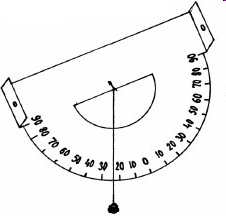 Задание по выбору: заполните таблицу «Города – столицы олимпийских игр». Можно выполнить либо одно любое из четырех заданий, либо выполнить все.Этап 7. Домашнее задание. §14–15, задание «Школа географа-следопыта» — сделать эклиметр. Описание на с. 97 учебника.Задание по выбору: заполните таблицу «Города – столицы олимпийских игр». Можно выполнить либо одно любое из четырех заданий, либо выполнить все.Этап 7. Домашнее задание. §14–15, задание «Школа географа-следопыта» — сделать эклиметр. Описание на с. 97 учебника.Задание по выбору: заполните таблицу «Города – столицы олимпийских игр». Можно выполнить либо одно любое из четырех заданий, либо выполнить все.Этап 7. Домашнее задание. §14–15, задание «Школа географа-следопыта» — сделать эклиметр. Описание на с. 97 учебника.Задание по выбору: заполните таблицу «Города – столицы олимпийских игр». Можно выполнить либо одно любое из четырех заданий, либо выполнить все.Этап 7. Домашнее задание. §14–15, задание «Школа географа-следопыта» — сделать эклиметр. Описание на с. 97 учебника.Задание по выбору: заполните таблицу «Города – столицы олимпийских игр». Можно выполнить либо одно любое из четырех заданий, либо выполнить все.Этап 7. Домашнее задание. §14–15, задание «Школа географа-следопыта» — сделать эклиметр. Описание на с. 97 учебника.Задание по выбору: заполните таблицу «Города – столицы олимпийских игр». Можно выполнить либо одно любое из четырех заданий, либо выполнить все.Этап 7. Домашнее задание. §14–15, задание «Школа географа-следопыта» — сделать эклиметр. Описание на с. 97 учебника.Задание по выбору: заполните таблицу «Города – столицы олимпийских игр». Можно выполнить либо одно любое из четырех заданий, либо выполнить все.